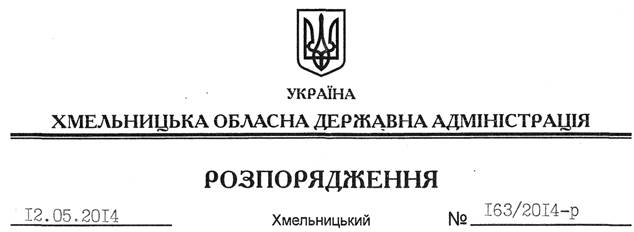 На підставі статті 6 Закону України “Про місцеві державні адміністрації”:Внести такі зміни до розпорядження голови обласної державної адміністрації від 16.11.2012 № 342/2012-р “Про затвердження складу конкурсної комісії з відбору суб’єктів оціночної діяльності для проведення експертної грошової оцінки земельних ділянок несільськогосподарського призначення”:1. Викласти додаток до розпорядження у новій редакції (додається).2. Пункт 2 розпорядження викласти у такій редакції: “2. Контроль за виконанням цього розпорядження покласти на заступника голови облдержадміністрації В.Кальніченка”.Голова адміністрації									  Л.ПрусПро внесення змін до розпорядження голови обласної державної адміністрації від 16.11.2012 № 342/2012-р